ПРОЕКТ  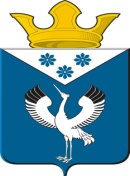 Российская ФедерацияСвердловская областьДума муниципального образования Баженовское сельское поселениеБайкаловского муниципального района Свердловской области-е заседание 5-го созываРЕШЕНИЕОт  _____.2022 г.                                                                                 №                               с.БаженовскоеО внесении изменений в Порядок организации и проведения публичных слушаний на территории муниципального образования Баженовское сельское поселение, утвержденный решением Думы Баженовского  сельского поселения от 31.05.2018 №45     В соответствии со статьей 28 Федерального закона от 06.10.2003 № 131-ФЗ «Об общих принципах организации местного самоуправления в Российской Федерации», Дума муниципального образования Баженовское сельское поселениеРЕШИЛА:1. Внести в Порядок организации и  проведения публичных слушаний на территории муниципального образования Баженовское сельское поселение, утвержденный решением Думы Баженовского  сельского поселения от 31.05.2018 №45, следующие изменения:1.1. Дополнить Порядок организации и  проведения публичных слушаний на территории муниципального образования Баженовское сельское поселение пунктом 9 следующего содержания:«9. Использование федеральной государственной информационной системы "Единый портал государственных и муниципальных услуг (функций)" при проведении публичных слушаний1. В целях размещения материалов и информации, указанных в абзаце первом части 4 статьи 28 Федерального закона от 6 октября 2003 года N 131-ФЗ "Об общих принципах организации местного самоуправления в Российской Федерации", для заблаговременного оповещения жителей муниципального образования о времени и месте проведения публичных слушаний, обеспечения возможности представления жителями муниципального образования своих замечаний и предложений по вынесенному на обсуждение проекту муниципального правового акта, опубликования (обнародования) результатов публичных слушаний, включая мотивированное обоснование принятых решений, может использоваться  федеральная государственная информационная система "Единый портал государственных и муниципальных услуг (функций)". 2. Решение об использовании единого портала при проведении публичных слушаний принимается организатором публичных слушаний, исходя из технических и организационных возможностей.».2. Опубликовать настоящее Решение в газете «Вести Баженовского сельского поселения» и разместить на официальных сайтах Администрации муниципального образования Баженовское сельское поселение и Думы муниципального образования Баженовское сельское поселение в сети «Интернет».3. Контроль за исполнением настоящего Решения возложить на постоянную комиссию Думы по соблюдению законности и вопросам местного самоуправления.Председатель Думы муниципального образованияБаженовское сельское поселение                                                                   Л.Г.Глухих